Directed Studies 2017-2018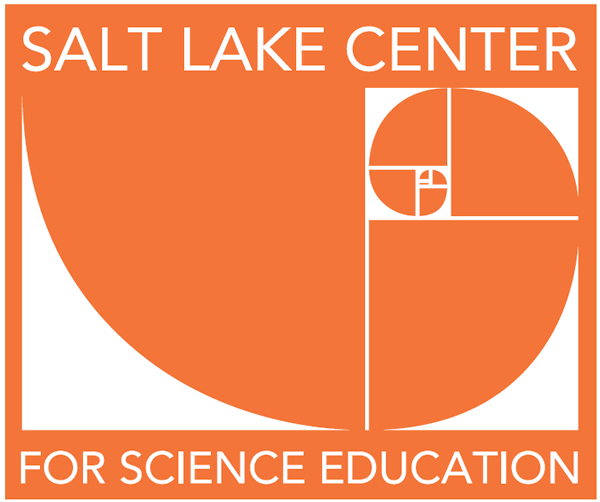 Course Description The Directed Studies course is set up especially for students on an Individual Education Plan. In the classroom students will access curriculum on their individual instructional level and receive one on one time with their Special Educator. Students will receive small group instruction where they will review and enforce concepts learned in other core classes. Course Goals and ObjectivesDevelop appropriate social behaviors and skillsDevelop academic skills to improve processing, critical thinking, reading and math skillsDevelop and maintain organizational and time management skillsCourse Materials School Planner (will be checked)Backpacks/Binders (will be checked)Toolboxes for main core classes (Math, LA, Science toolboxes should always be available)ALWAYS BRING YOUR L.A. READING BOOK TO CLASSFormat and ProceduresOne on One Instruction Small group Instruction One on One goal setting Group learning projectsSkill Streaming Course ExpectationsWorking hard and Participating Asking Questions Being Prepared (on time and on task)Making sure everyone feels includedMaking the classroom a safe environment Actively engaging in your learning Having a positive attitudeGrading ProceduresGrades will be determined by four categories:In-class assignments – 25%Tests/Assessments – 25%Participation – 25%Organization – 25%Cell Phone PolicyCell phones are permitted in class when permission is given. Students may only use phones for school appropriate activities such as listening to music while working on an individual assignment. Cell Phone Policy discussed and brought back signedPLEASE SIGN AND RETURN BOTTOM PORTION- KEEP TOP PORTION FOR YOUR RECORDSI have read and understand the Directed Studies Disclosure (2016-2017)Student Signature				Parent Signature				